L’informe d’avaluació per a l’alumnat nouvingutESTRUCTURAIcones de suport visual per a les famílies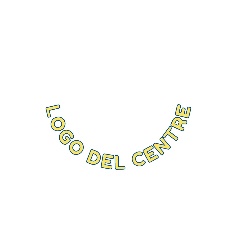 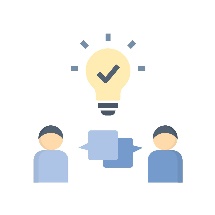 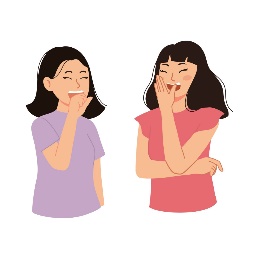 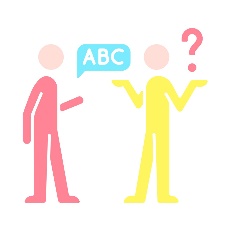 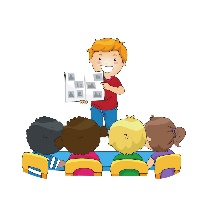 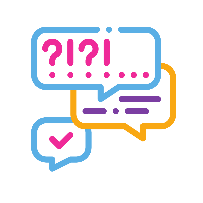 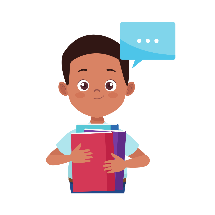 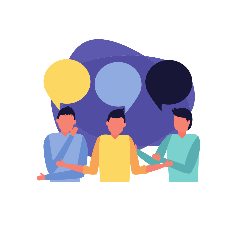 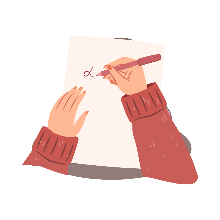 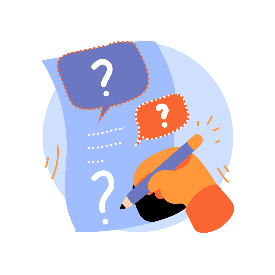 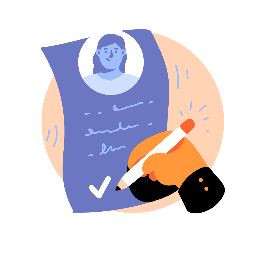 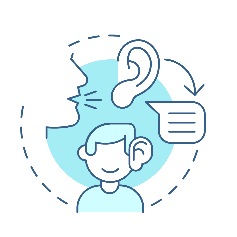 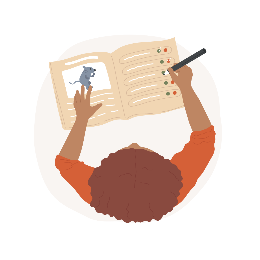 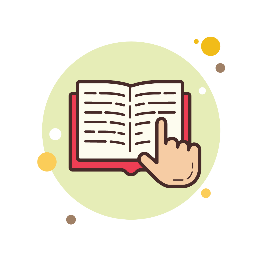 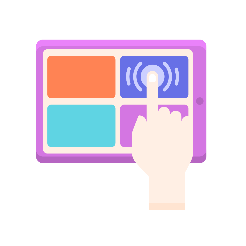 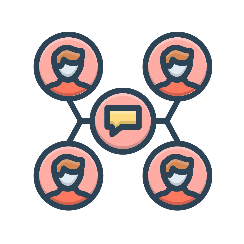 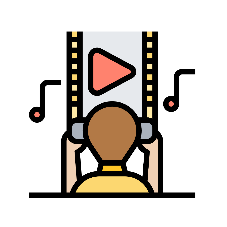 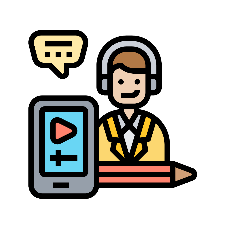 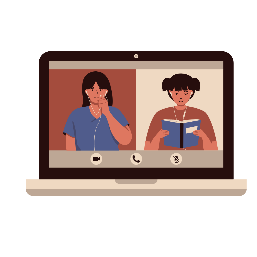 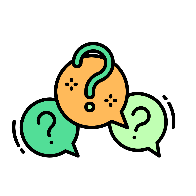 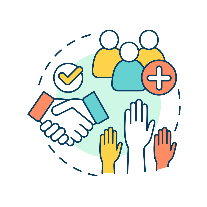 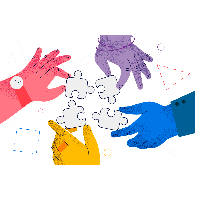 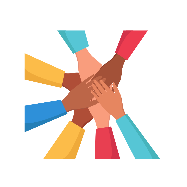 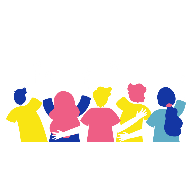 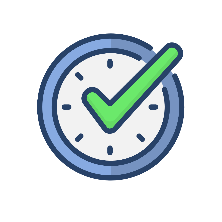 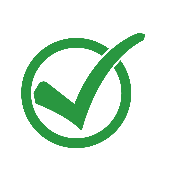 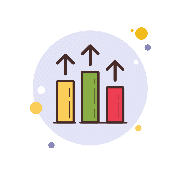 